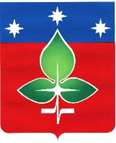 Информацияпо результатам контрольного мероприятия«Проверка исполнения Представления Ревизионной комиссии города Пущино в части соблюдения установленного порядка управления и распоряжения муниципальным недвижимым имуществом МБУ «Благоустройство» 1. Основание для проведения контрольного мероприятия: Пункт 1.7. раздела I Плана работы Ревизионной комиссии города Пущино на 2021 год, утвержденного распоряжением председателя Ревизионной комиссии города Пущино № 55 от 30.12.2020 г. (с изменениями).2. Предмет контрольного мероприятия: порядок управления и распоряжения муниципальным недвижимым имуществом МБУ «Благоустройств».            3. Объект контрольного мероприятия: Муниципальное бюджетное учреждение «Благоустройство» городского округа Пущино Московской области.4. Проверяемый период деятельности: текущий период 2021 года.5. Цели контрольного мероприятия:Цель: Проверка соблюдения установленного порядка управления и распоряжения муниципальным недвижимым имуществом МБУ «Благоустройство» Вопросы по Цели:1)	Соблюдение порядка управления и распоряжения муниципальным недвижимым имуществом.2)	Осуществление бюджетного (бухгалтерского) учета муниципального недвижимого имущества.            6. Срок проведения контрольного мероприятия на объекте: с 27 декабря по 29 декабря 2021 года. Проверка проводилась председателем Ревизионной комиссии города Пущино Прасоловой Еленой Евгеньевной.Краткая информация об объекте контрольного мероприятия.Муниципальное бюджетное учреждение «Благоустройство» городского округа Пущино Московской области (далее – Учреждение) создано в соответствии с Гражданским кодексом Российской Федерации, Бюджетным кодексом Российской Федерации, Федеральным законом от 12.01.1996 №7-ФЗ «О некоммерческих организациях» в результате реорганизации в форме преобразования на основании Постановления Администрации города Пущино «О реорганизации Муниципального унитарного предприятия «Благоустройство» в форме преобразования в Муниципальное бюджетное учреждение «Благоустройство» городского округа Пущино Московской области» от 30.10.2015 №477-п.	Полное наименование Учреждения: Муниципальное бюджетное учреждение «Благоустройство» городского округа Пущино Московской области.	Сокращенное наименование Учреждения: МБУ «Благоустройство».	Учреждение является муниципальным учреждением бюджетного типа. Учредителем МБУ «Благоустройство» от имени муниципального образования «Городской округ Пущино» является администрация городского округа Пущино. Основной государственный регистрационный номер 1165043050468. ИНН/КПП: 5043057441/504301001.	Юридический и фактический адрес: Российская Федерация, Московская область, город Пущино, улица Грузовая, дом 4.	Предметом деятельности Учреждения является проведение работ по содержанию объектов внешнего благоустройства муниципальных территорий города Пущино, защите окружающей среды.	Основная цель деятельности Учреждения: обеспечение благоустройства муниципальных территорий города Пущино, защита окружающей среды, а также организация и проведение общегородских и массовых мероприятий в сфере культуры и досуга населения.Для достижения поставленной цели Учреждение осуществляет следующие виды деятельности:Санитарное содержание улиц, тротуаров, мостиков, остановок транспорта общего пользования, дворовых территорий, скверов, газонов в зимний и летний периоды;Ремонт дорог, тротуаров, мостиков, остановок транспорта общего пользования, газонов;Озеленение: посадка, обслуживание, обрезка деревьев, кустарников, устройство цветников и прочее, выращивание и реализацию древесно-кустарниковой, цветочной и овощной продукции;Оказание автоуслуг;Охрана окружающей среды;Охрана и в соответствии с установленными требованиями содержание объектов (в том числе зданий, сооружений) и территорий, имеющих историческое, культовое, культурное или природоохранное значение, и мест захоронений;Обустройство и содержание мест общего пользования (парки, скверы, аллеи и прочее);Обустройство и содержание противопожарных водоемов;Проведение работ по землеустройству и землепользованию, в том числе снос незаконно установленных строений;Производство общестроительных работ;Монтаж зданий и сооружений из сборных конструкций;Производство электромонтажных работ;Производство санитарно-технических работ;Производство общестроительных работ по возведению зданий;Предоставление услуг по ремонту и техническому обслуживанию жилищного фонда;Техническое обслуживание и ремонт автотранспортных средств. Перечень и реквизиты всех счетов в кредитных учреждениях, включая депозитные, а также лицевые счета, открытые в органах федерального казначейства:	- 20486Э53560 – лицевой счет бюджетного учреждения;	- 21486Э53560 – отдельный лицевой счет бюджетного учреждения для средств целевого назначения. 	В проверяемый период за финансово-хозяйственную деятельность отвечали:	- Аниченков А.А. – директор МБУ «Благоустройство»,	- Артемова О.В. – главный бухгалтер МКУ «Централизованная бухгалтерия».	МБУ «Благоустройство» заключен договор с МКУ «Централизованная бухгалтерия» на бухгалтерское обслуживание №26 от 01 октября 2019 года. Способы и методы ведение бухгалтерского учета в МБУ «Благоустройство» определены Приказом от 31.12.2020 № 95-к «Об утверждении учетной политики для целей бюджетного учета и налогообложения».	В ходе проведения проверки Ревизионной комиссией были исследованы документы: постановления администрации, решения совета депутатов, свидетельства, договоры, акты приема-передачи, выписки по счетам, письма.8. В результате контрольного мероприятие установлено следующее	8.1. В соответствии с Уставом Учреждения за МБУ «Благоустройство» закреплено право оперативного управления движимым и недвижимым имуществом.	8.2. МБУ «Благоустройство» передано недвижимое имущество, на общую сумму 2621727,98 рублей.	8.3. Недвижимое имущество, право оперативного управления на которое еще не зарегистрировано, отражено на забалансовом счете 01 «Имущество, полученное в пользование».	8.4. Не смотря на проведенную работу, право оперативного управления на часть недвижимого имущество МБУ «Благоустройство», включавшее в себя контору питомника, теплицу грунтовую зимнюю, подвал в  жилом доме, все еще не зарегистрировано в едином государственном реестре в нарушение ст.131 ГК РФ  (03.19.004 Классификатора нарушений, выявляемых в ходе внешнего государственного (муниципального) аудита (контроля), с учетом региональных особенностей).           8.5. В нарушение п.п.38,333 Приказа Минфина России от 01.12.2010 N 157н «Об утверждении Единого плана счетов бухгалтерского учета для органов государственной власти (государственных органов), органов местного самоуправления, органов управления государственными внебюджетными фондами, государственных академий наук, государственных (муниципальных) учреждений и Инструкции по его применению» объект «Гараж питомника», право оперативного управления на который за МУБ «Благоустройство» было зарегистрировано,  не отражен на балансе учреждения по счету 101 «Основные средства», а все еще учитывается на забалансовом счете 01 «Имущество, полученное в пользование» (п.02.03. Классификатора нарушений, выявляемых в ходе внешнего государственного (муниципального) аудита (контроля), с учетом региональных особенностей).	С учетом изложенного и на основании статьи 16 Федерального закона от 07.02.2011 №6-ФЗ «Об общих принципах организации и деятельности контрольно-счетных органов субъектов Российской Федерации и муниципальных образований», пункта 7.14 Положения о Ревизионной комиссии города Пущино руководству МБУ «Благоустройство» надлежит выполнить следующие требования:        - осуществить регистрацию права оперативного управления на  недвижимое имущество, переданное  МБУ «Благоустройство»  в едином государственном реестре недвижмости,        - осуществить учет объекта недвижимого имущества «Гараж питомника», право оперативного управления на который было зарегистрировано в ЕГРН, на балансе учреждения МБУ «Благоустройство» по счету 101 «Основные средства».	О результатах рассмотрения настоящего представления и принятых мерах учреждению необходимо проинформировать Ревизионную комиссию города Пущино до «10» февраля 2022 года.Председатель Ревизионной комиссии                                                                               Е.Е. Прасолова